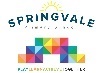 Springvale Annual Family Questionnaire- please return by Friday 6th March 2020Rationale: To support the Senior Leadership Team in their drive to improve standards around the quality of education, personal care/guidance and behaviour/safety. Comments can be added on the reverse if necessary, please add comments where you have disagreed or aren’t sure to help us to meet your approval in future terms.Please add any general comments on the reverse of this sheet about:Communication , 2. School dinners, 3. Clubs and 4. VisitsQuestionDisagreeNot sureAgreeSpringvale Primary is a consistently ‘good’ schoolSpringvale Primary school continues to improve The school mirrors its ethos of ‘Play Together, Learn Together, Achieve Together’ in its daily workMy child enjoys schoolMy child is making good progressThe curriculum in school offers exciting opportunities and topicsRelationships between staff and pupils are goodThe school offers pupils a safe and secure environment/atmosphere for learningBehaviour is well managed in schoolSchool rules are clear and appropriate My child receives good support and guidance from the staff in school (pastoral)Communication is goodI receive feedback about my child’s progress (at least each term- parents’ evening or reports, etc)My child receives regular, appropriate homeworkThe school has high expectations for my childI know how well my child is doing in school I feel safe and welcome in schoolMy child has had opportunities to take part in extra-curricular activitiesThe school balances experiences for pupils and cost to families wellAny concerns that are reported are dealt with swiftly and appropriatelyThe school is well led by the HeadteacherLeaders are visible and available to help when needed The school is well supported by the Governing BodyThank you for completing this questionnaire, your views always help us to improve our school and the experiences of your children.  Please feel free to make general comments on the reverse of this letter.  The results will be collated to help us to plan our next cycle of school improvement work.Thank you for completing this questionnaire, your views always help us to improve our school and the experiences of your children.  Please feel free to make general comments on the reverse of this letter.  The results will be collated to help us to plan our next cycle of school improvement work.Thank you for completing this questionnaire, your views always help us to improve our school and the experiences of your children.  Please feel free to make general comments on the reverse of this letter.  The results will be collated to help us to plan our next cycle of school improvement work.Thank you for completing this questionnaire, your views always help us to improve our school and the experiences of your children.  Please feel free to make general comments on the reverse of this letter.  The results will be collated to help us to plan our next cycle of school improvement work.